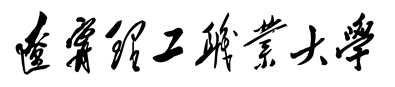 毕业答辩记录表学院：                   专业：                   班级：                    教务处制